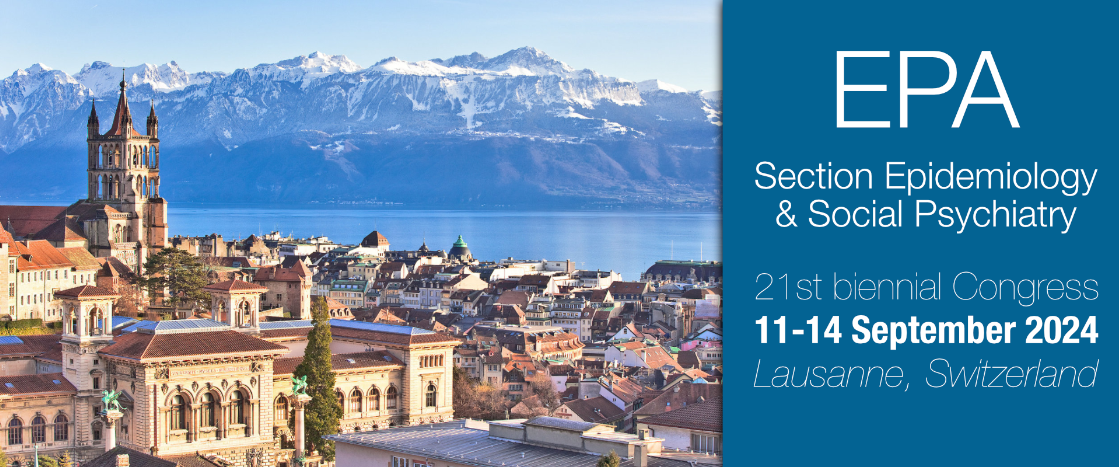 EPAPsyEpi – 2024Symposium ProposalPlease attach your symposium proposal as ONE SINGLE word document called: “EPAPsyEpi24_SymposiumProposal_YourLastName” and submit it to: support_team@lausanne-tourisme.ch with the header “EPAPsyEpi24_SymposiumProposal_YourLastName”.Symposium summaryTitle Limited to 150 characters. Please ensure that your title is inputted in title case. Do not enter the title in all capital or all lowercase letters.Summary abstractMaximum 250 words.KeywordsUp to 6, separated by « ; »SpeakersIndividual speaker abstractsSPEAKER 1Title Limited to 150 characters. Please ensure that your title is inputted in title case. Do not enter the title in all capital or all lowercase letters.AuthorsUp to 6 authors can be listed on the abstract. For longer authorship lists, please consider using group authorship. NamesFirst name Last name1, First name Last name2, etc…Affiliations1 Institution, City, Country2 Institution, City, Countryetc…AbstractMaximum 250 words.AimsMethodsResultsConclusionSPEAKER 2Title Limited to 150 characters. Please ensure that your title is inputted in title case. Do not enter the title in all capital or all lowercase letters.AuthorsUp to 6 authors can be listed on the abstract. For longer authorship lists, please consider using group authorship. NamesFirst name Last name1, First name Last name2, etc…Affiliations1 Institution, City, Country2 Institution, City, Countryetc…AbstractMaximum 250 words.AimsMethodsResultsConclusionSPEAKER 3Title Limited to 150 characters. Please ensure that your title is inputted in title case. Do not enter the title in all capital or all lowercase letters.AuthorsUp to 6 authors can be listed on the abstract. For longer authorship lists, please consider using group authorship. NamesFirst name Last name1, First name Last name2, etc…Affiliations1 Institution, City, Country2 Institution, City, Countryetc…AbstractMaximum 250 words.AimsMethodsResultsConclusionSPEAKER 4Title Limited to 150 characters. Please ensure that your title is inputted in title case. Do not enter the title in all capital or all lowercase letters.AuthorsUp to 6 authors can be listed on the abstract. For longer authorship lists, please consider using group authorship. NamesFirst name Last name1, First name Last name2, etc…Affiliations1 Institution, City, Country2 Institution, City, Countryetc…AbstractMaximum 250 words.AimsMethodsResultsConclusionSPEAKER 5Title Limited to 150 characters. Please ensure that your title is inputted in title case. Do not enter the title in all capital or all lowercase letters.AuthorsUp to 6 authors can be listed on the abstract. For longer authorship lists, please consider using group authorship. NamesFirst name Last name1, First name Last name2, etc…Affiliations1 Institution, City, Country2 Institution, City, Countryetc…AbstractMaximum 250 words.AimsMethodsResultsConclusionSPEAKER 6Title Limited to 150 characters. Please ensure that your title is inputted in title case. Do not enter the title in all capital or all lowercase letters.AuthorsUp to 6 authors can be listed on the abstract. For longer authorship lists, please consider using group authorship. NamesFirst name Last name1, First name Last name2, etc…Affiliations1 Institution, City, Country2 Institution, City, Countryetc…AbstractMaximum 250 words.AimsMethodsResultsConclusionChairFirst NameLast NameCountryEmail addressCo-ChairFirst NameLast NameCountryEmail addressSpeaker 1First NameLast NameCountryEmail addressPresentation titleLimited to 150 characters. Please ensure that your title is inputted in title case. Do not enter the title in all capital or all lowercase letters.Speaker 2First NameLast NameCountryEmail addressPresentation titleLimited to 150 characters. Please ensure that your title is inputted in title case. Do not enter the title in all capital or all lowercase letters.Speaker 3First NameLast NameCountryEmail addressPresentation titleLimited to 150 characters. Please ensure that your title is inputted in title case. Do not enter the title in all capital or all lowercase letters.Speaker 4First NameLast NameCountryEmail addressPresentation titleLimited to 150 characters. Please ensure that your title is inputted in title case. Do not enter the title in all capital or all lowercase letters.Speaker 5First NameLast NameCountryEmail addressPresentation titleLimited to 150 characters. Please ensure that your title is inputted in title case. Do not enter the title in all capital or all lowercase letters.Speaker 6First NameLast NameCountryEmail addressPresentation titleLimited to 150 characters. Please ensure that your title is inputted in title case. Do not enter the title in all capital or all lowercase letters.